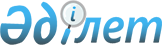 Об утверждении Правил формирования и представления предварительного списка всемирного культурного наследия Республики КазахстанПриказ Министра культуры и спорта Республики Казахстан от 14 апреля 2020 года № 89. Зарегистрирован в Министерстве юстиции Республики Казахстан 15 апреля 2020 года № 20398.
      В соответствии с подпунктом 10) статьи 10 Закона Республики Казахстан от 26 декабря 2019 года "Об охране и использовании объектов историко-культурного наследия" ПРИКАЗЫВАЮ:
      1. Утвердить прилагаемые Правила формирования и представления предварительного списка всемирного культурного наследия Республики Казахстан.
      2. Департаменту по делам культуры и искусства Министерства культуры и спорта Республики Казахстан в установленном законодательством порядке обеспечить: 
      1) государственную регистрацию настоящего приказа в Министерстве юстиции Республики Казахстан; 
      2) в течение двух рабочих дней после введения в действие настоящего приказа размещение его на интернет-ресурсе Министерства культуры и спорта Республики Казахстан;
      3) в течение двух рабочих дней после исполнения мероприятий, предусмотренных настоящим пунктом, представление в Департамент юридической службы Министерства культуры и спорта Республики Казахстан сведений об исполнении мероприятий.
      2. Контроль за исполнением настоящего приказа возложить на курирующего вице-министра культуры и спорта Республики Казахстан.
      3. Настоящий приказ вводится в действие по истечении десяти календарных дней после дня его первого официального опубликования. Правила формирования и представления предварительного списка всемирного культурного наследия Республики Казахстан Глава 1. Общие положения
      1. Настоящие Правила формирования и представления предварительного списка всемирного культурного наследия Республики Казахстан (далее – Правила) разработаны в соответствии с подпунктом 10 статьи 10 Закона Республики Казахстан от 26 декабря 2019 года "Об охране и использовании объектов историко-культурного наследия" и определяют порядок формирования и представления предварительного списка всемирного культурного наследия Республики Казахстан.
      2. В настоящих Правилах используются следующие понятия:
      1) выдающаяся универсальная ценность – исключительная культурная значимость, являющаяся ценной для всего человечества;
      2) предварительный список всемирного культурного наследия Республики Казахстан (далее – предварительный список) – перечень памятников истории и культуры, представляемый в Комитет всемирного наследия ЮНЕСКО для включения в Список всемирного культурного и природного наследия ЮНЕСКО;
      3) памятники истории и культуры – объекты историко-культурного наследия, включенные в Государственный список памятников истории и культуры;
      4) специальная комиссия по вопросам историко-культурного наследия (далее – специальная комиссия) – консультативно-совещательный орган, созданный при уполномоченном органе в целях выработки предложений и рекомендаций по вопросам историко-культурного наследия;
      5) уполномоченный орган по охране и использованию объектов историко-культурного наследия (далее – уполномоченный орган) – центральный исполнительный орган, осуществляющий руководство и межотраслевую координацию в сфере охраны и использования объектов историко-культурного наследия. Глава 2. Порядок формирования предварительного списка
      3. Для формирования предварительного списка местные исполнительные органы областей, городов республиканского значения, столицы (далее – местные исполнительные органы) направляют в уполномоченный орган соответствующие предложения.
      4. Предложения местных исполнительных органов выносятся уполномоченным органом на рассмотрение специальной комиссии.
      5. На основании рекомендации специальной комиссии уполномоченным органом формируется предварительный список.
      6. При формировании предварительного списка учитываются критерии, к потенциальным памятникам истории и культуры всемирного культурного наследия, определяемые Конвенцией об охране всемирного природного и культурного наследия (далее – Конвенция), ратифицированной Республикой Казахстан 29 апреля 1994 года, а также выдающаяся универсальная ценность памятника истории и культуры.
      7. Предварительный список обновляется один раз в десять лет. Глава 3. Порядок представления предварительного списка
      8. На основании сформированного уполномоченным органом предварительного списка для представления в Комитет всемирного наследия ЮНЕСКО готовится документация в виде формата для представления предварительного списка согласно Конвенции.
      9. Формат для представления предварительного списка заполняется на английском либо французском языке в соответствии с требованиями Конвенции.
      10. Формат для представления предварительного списка содержит информацию о соответствии памятника истории и культуры критериям Конвенции, подлинности и/или целостности памятника истории и культуры, сравнение с аналогичными памятниками истории и культуры.
      11. Подписанный уполномоченным органом формат для представления предварительного списка направляется в Комитет всемирного наследия ЮНЕСКО. 
					© 2012. РГП на ПХВ «Институт законодательства и правовой информации Республики Казахстан» Министерства юстиции Республики Казахстан
				
      Министр культурыи спорта Республики Казахстан 

А. Раимкулова
Утверждены приказом
Министр культуры и спорта
Республики Казахстан
от 14 апреля 2020 года № 89